Embassy Suites Columbus AirportHotel Reservation Instructions 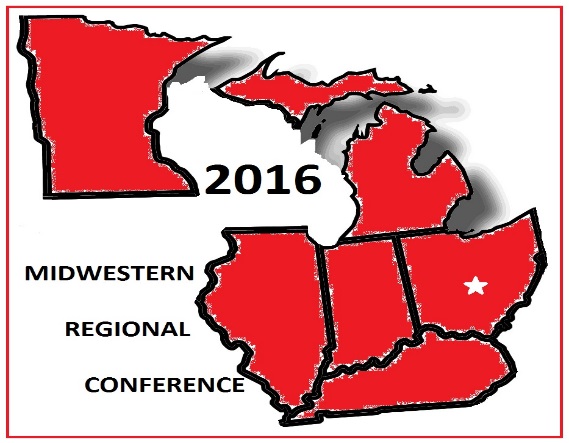 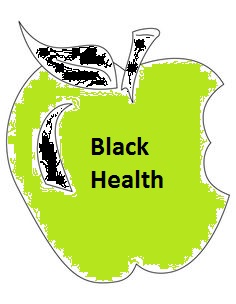 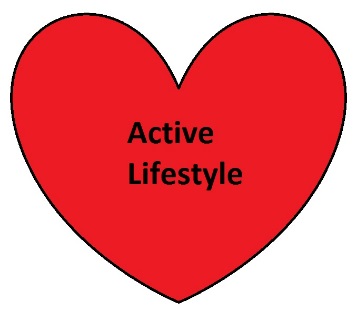 